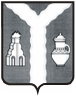 Кировская районная администрация(исполнительно-распорядительный орган)муниципального района“Город Киров и Кировский  районРАСПОРЯЖЕНИЕ14 июля 2016 года                                                                                               № 417      О  награждении  Почетной  грамотойГлавы Кировской районной администрации В соответствии с распоряжением Кировской районной администрации от 12.03.2015 №84 «О Почетной грамоте и Благодарности Главы Кировской районной администрации» наградить Почетной грамотой Главы Кировской районной администрации за  многолетний добросовестный труд, высокие показатели в работе, профессионализм и в связи с профессиональным праздником - Днем работников торговли:Антонову Татьяну Геннадьевну – продавца консультанта магазина №1 «Песочня» ООО «КЗ-Песочня»;Акимкина Олега Викторовича – подсобного рабочего ИП Семёнов И.В.,Бурлакову  Светлану Петровну – продавца – кассира Торгового центра «САША» ИП Семёнов И.В.;Бычкову Наталью Викторовну – продавца продовольственного магазина ИП Семёнова Г.В.;Горбунову Екатерину Александровну – оператора ЭВМ ИП Семёнов И.В.;Губину Ларису Александровну – продавца ИП Котов В.В.;Дынину Юлию Александровну – продавца магазина «Семёрочка» ООО «Агропродсервис»;Зорюкову Наталью Николаевну – продавца ООО «Керамик»;Игнатьеву Ирину Алексеевну – менеджера ИП Дзыба Е.Н.;Исакову Марину Васильевну – кладовщика ООО «Агропродсервис»;Кастанавичус Татьяну Васильевну – продавца магазина №2 ООО «САША»;Косых Наталью Викторовну – продавца – кассира Торгового центра «САША» ИП Семёнова Г.В.;Кусенко Ольгу Николаевну – продавца непродовольственного магазина ИП Волков А.В.;Кучерову Светлану Евгеньевну – повара ООО «ВАРНА»;Кривущенко Наталью Викторовну – продавца – кассира Торгового центра «САША» ИП Семёнов И.В.;Лепкову Валентину Дмитриевну – продавца магазина №2 ООО «САША»;Никонорова Василия Егоровича – подсобного рабочего ИП Семёнов И.В.;Никифорову Елену Сергеевну – продавца – флориста ИП Дзыба Е.Н.;Никишину Ларису Михайловну – рабочую ИП Аверьянов В.Д.;Потапову Алесю Николаевну – администратора кафе «Улей» ООО «ВАРНА»;Пронина Александра Сергеевича – продавца ИП Покровская О.И.;Поличенкову Нино Зурабовну – заведующую магазином ООО «Агропродсервис»;Сапожникова Дмитрия Владимировича – грузчика ИП Семёнов И.В.;Севастьянову Наталью Евгеньевну – продавца продовольственного магазина ООО «САША»;Семенову Екатерину Евгеньевну – бухгалтера ООО «Керамик»;Солодухину Нину Николаевну – индивидуального предпринимателя;Смотрелкину Евгению Георгиевну – рабочую ИП Аверьянов В.Д.;Туркину Ирину Игоревну – бухгалтера ООО «Керамик»;Хабарову Раису Николаевну – заведующую магазином «Стройматериалы» ООО «КЗ-Песочня»;Филиппову Татьяну Геннадьевну –  продавца ООО «Керамик»;Фролкина Николая Николаевича – кладовщика непродовольственного магазина ИП Роговченко О.Н.;Ярутину Тамару Александровну – бухгалтера ООО «КЗ-Песочня». Глава Кировской районной администрации                                                                         И.Н. Феденков 